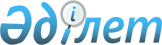 О внесении изменений в приказ Министра юстиции Республики Казахстан от 26 января 2015 года № 47 "Об утверждении стандартов и требований к специально оснащенным помещениям, в которых осуществляет деятельность судебный эксперт"
					
			Утративший силу
			
			
		
					Приказ Министра юстиции Республики Казахстан от 1 июня 2016 года № 385. Зарегистрирован в Министерстве юстиции Республики Казахстан 1 июля 2016 года № 13863. Утратил силу приказом Министра юстиции Республики Казахстан от 28 марта 2017 года № 310 (вводится в действие по истечении десяти календарных дней после дня его первого официального опубликования)
      Сноска. Утратил силу приказом Министра юстиции РК от 28.03.2017 № 310 (вводится в действие по истечении десяти календарных дней после дня его первого официального опубликования).
      В соответствии со статьей 46 Закона Республики Казахстан от 20 января 2010 года "О судебно-экспертной деятельности в Республике Казахстан", ПРИКАЗЫВАЮ:
      1. Внести в приказ Министра юстиции Республики Казахстан от 26 января 2015 года № 47 "Об утверждении стандартов и требований к специально оснащенным помещениям, в которых осуществляет деятельность судебный эксперт" (зарегистрированный в Реестре государственной регистрации нормативных правовых актов под № 10286, опубликованный в информационно-правовой системе "Әділет" 29 июня 2015 года) следующие изменения:
      в стандартах и требованиях к специально оснащенным помещениям, в которых осуществляет деятельность судебный эксперт, утвержденных указанным приказом:
      приложение 2 изложить в новой редакции согласно приложению 1 к настоящему приказу;
      приложение 5 изложить в новой редакции согласно приложению 2 к настоящему приказу.
      2. Департаменту по организации экспертной деятельности Министерства юстиции Республики Казахстан в установленном законодательством порядке обеспечить:
      1) государственную регистрацию настоящего приказа в Министерстве юстиции Республики Казахстан;
      2) в течение десяти календарных дней после государственной регистрации настоящего приказа в Министерстве юстиции Республики Казахстан направление на официальное опубликование в информационно-правовой системе "Әділет";
      3) в течении пяти рабочих дней со дня получения настоящего приказа направление в Республиканское государственное предприятие на праве хозяйственного ведения "Республиканский центр правовой информации Министерства юстиции Республики Казахстан" для размещения в Эталонном контрольном банке нормативных правовых актов Республики Казахстан;
      4) размещение настоящего приказа на интернет-ресурсе Министерства юстиции Республики Казахстан.
      3. Контроль за исполнением настоящего приказа возложить на курирующего заместителя Министра юстиции Республики Казахстан.
      4. Настоящий приказ вводится в действие по истечении десяти календарных дней после дня его первого официального опубликования. Расчетные нормативы площадей для размещения оборудования
в специально оснащенных помещениях, в которых осуществляется
производство судебно-медицинской, судебно-наркологической
и судебно-психиатрической экспертиз Перечень
оборудования, приборной базы, инструментов и программного
обеспечения, необходимого для производства судебно-медицинской,
судебно-наркологической и судебно-психиатрической экспертиз
					© 2012. РГП на ПХВ «Институт законодательства и правовой информации Республики Казахстан» Министерства юстиции Республики Казахстан
				
Министр юстиции
Республики Казахстан
Б. ИмашевПриложение 1
к приказу Министра юстиции
Республики Казахстан
от 1 июня 2016 года № 385
Приложение 2
к Cтандартам и требованиям
к специально оснащенным
помещениям, в которых осуществляет
деятельность судебный эксперт
№ п/п
Назначение помещений
Единица измерения
Площадь помещения
1. Судебно-медицинская экспертиза 
м2
1.
1.1 Судебно-медицинская экспертиза трупов
м2
890
2.
1.2 Судебно-медицинская экспертиза потерпевших, обвиняемых и других лиц
м2
134
3.
1.3 Судебно-медицинская экспертиза по материалам гражданских дел
м2
47
4.
1.4 Судебно-медицинская экспертиза по материалам уголовных дел
м2
47
5.
2.Судебно-медицинская экспертиза вещественных доказательств
6.
2.1 Судебно-медицинское химико-токсикологическое исследование по определению всех видов токсических веществ
м2
175
7.
Судебно-медицинское химико-токсикологическое исследование по определению этилового спирта
м2
20
8.
Судебно-медицинское гистологическое исследование
м2
121
9.
Судебно-медицинское биологическое исследование
м2
121
10.
Судебно-медицинское криминалистическое исследование
м2
103.4
11.
Судебно-медицинское молекулярно-генетическое исследование все виды
м2
220
12.
Судебно-медицинское молекулярно-генетическое исследование родства (материнство-отцовство)
м2
175
13.
Учебно-методический класс (на 20 человек)
м2
30
14.
Конференц-зал (на 50 человек)
м2
200
Помещение для поста охраны
м2
20
15.
3. Судебно-психиатрическая экспертиза
16.
3.1 Амбулаторная комиссионная судебно психиатрическая экспертиза (живых лиц), в рамках уголовных, гражданских и административных дел
м2
134
17.
3.2 Амбулаторная комиссионная судебно-психиатрическая экспертиза по материалам уголовных, гражданских, административных дел
м2
47
18.
3.3 Стационарная комиссионная судебно-психиатрическая экспертиза 
м2
398
19.
4. Судебно-наркологическая экспертиза
м2
134Приложение 2
к приказу Министра юстиции
Республики Казахстан
от 1 июня 2016 года № 385
Приложение 5
к Cтандартам и требованиям
к специально оснащенным
помещениям, в которых осуществляет
деятельность судебный эксперт
№ п/п
Вид судебной экспертизы
Экспертная специальность
Наименование оборудования, приборов, инструментов и программного обеспечения
1
2
3
4
1.
Судебно-медицинская экспертиза 
1.1 Судебно-медицинское исследование трупов
1. Весы для взвешивания органов, трупов новорожденных, электронные
1.
Судебно-медицинская экспертиза 
1.1 Судебно-медицинское исследование трупов
2. Весы напольные для взвешивания трупов
1.
Судебно-медицинская экспертиза 
1.1 Судебно-медицинское исследование трупов
3. Источник инфракрасного излучения
1.
Судебно-медицинская экспертиза 
1.1 Судебно-медицинское исследование трупов
4. Источник ультрафиолетового излучения
1.
Судебно-медицинская экспертиза 
1.1 Судебно-медицинское исследование трупов
5. Набор секционный
1.
Судебно-медицинская экспертиза 
1.1 Судебно-медицинское исследование трупов
6. Облучатель бактерицидный (переносной или стационарный)
1.
Судебно-медицинская экспертиза 
1.1 Судебно-медицинское исследование трупов
7. Стеллажи и/или столы для трупов
1.
Судебно-медицинская экспертиза 
1.1 Судебно-медицинское исследование трупов
8. Стол секционный штампованный из цельного листа нержавеющей стали
1.
Судебно-медицинская экспертиза 
1.1 Судебно-медицинское исследование трупов
9. Тележка со съемными носилками
1.
Судебно-медицинская экспертиза 
1.1 Судебно-медицинское исследование трупов
10. Фотоаппарат цифровой в комплекте (зарядное устройство, сетевой адаптер, штатив, удлинительные кольца, линзы)
1.
Судебно-медицинская экспертиза 
1.1 Судебно-медицинское исследование трупов
11. Рентгеновский аппарат для исследования объектов в жестких рентгеновских лучах 
1.
Судебно-медицинская экспертиза 
1.1 Судебно-медицинское исследование трупов
12. Холодильная камера для хранения трупов
1.
Судебно-медицинская экспертиза 
1.1 Судебно-медицинское исследование трупов
13. Циркуль-ростомер
1.
Судебно-медицинская экспертиза 
1.1 Судебно-медицинское исследование трупов
14. Электрозаточное устройство для заточки секционных инструментов
1.
Судебно-медицинская экспертиза 
1.1 Судебно-медицинское исследование трупов
15. Электропила для распила черепа
1.
Судебно-медицинская экспертиза 
1.1 Судебно-медицинское исследование трупов
16. Лампа безтеневая
1.
Судебно-медицинская экспертиза 
1.1 Судебно-медицинское исследование трупов
17. Шкаф вытяжной из нержавеющей стали с вентилятором
1.
Судебно-медицинская экспертиза 
1.1 Судебно-медицинское исследование трупов
18. Компьютер с монитором
1.
Судебно-медицинская экспертиза 
1.1 Судебно-медицинское исследование трупов
19. Принтер
1.
Судебно-медицинская экспертиза 
1.1 Судебно-медицинское исследование трупов
20. Сканер
1.
Судебно-медицинская экспертиза 
1.1 Судебно-медицинское исследование трупов
21. Холодильник бытовой
1.
Судебно-медицинская экспертиза 
1.1 Судебно-медицинское исследование трупов
22. Видеокамера цифровая
1.
Судебно-медицинская экспертиза 
1.1 Судебно-медицинское исследование трупов
23. Телевизор
1.
Судебно-медицинская экспертиза 
1.2 Судебно-медицинская экспертиза потерпевших, обвиняемых и других лиц
1. Весы напольные
1.
Судебно-медицинская экспертиза 
1.2 Судебно-медицинская экспертиза потерпевших, обвиняемых и других лиц
2. Кресло гинекологическое
1.
Судебно-медицинская экспертиза 
1.2 Судебно-медицинская экспертиза потерпевших, обвиняемых и других лиц
3. Кушетка медицинская
1.
Судебно-медицинская экспертиза 
1.2 Судебно-медицинская экспертиза потерпевших, обвиняемых и других лиц
4. Набор гинекологических инструментов
1.
Судебно-медицинская экспертиза 
1.2 Судебно-медицинская экспертиза потерпевших, обвиняемых и других лиц
5. Негатоскоп
1.
Судебно-медицинская экспертиза 
1.2 Судебно-медицинская экспертиза потерпевших, обвиняемых и других лиц
6. Облучатель бактерицидный (переносной или стационарный)
1.
Судебно-медицинская экспертиза 
1.2 Судебно-медицинская экспертиза потерпевших, обвиняемых и других лиц
7. Ростометр
1.
Судебно-медицинская экспертиза 
1.2 Судебно-медицинская экспертиза потерпевших, обвиняемых и других лиц
8. Тазометр
1.
Судебно-медицинская экспертиза 
1.2 Судебно-медицинская экспертиза потерпевших, обвиняемых и других лиц
9. Фотоаппарат цифровой в комплекте (зарядное устройство, сетевой адаптер, штатив, удлинительные кольца, линзы)
1.
Судебно-медицинская экспертиза 
1.2 Судебно-медицинская экспертиза потерпевших, обвиняемых и других лиц
10. Компьютер с монитором
1.
Судебно-медицинская экспертиза 
1.2 Судебно-медицинская экспертиза потерпевших, обвиняемых и других лиц
11. Принтер
1.
Судебно-медицинская экспертиза 
1.2 Судебно-медицинская экспертиза потерпевших, обвиняемых и других лиц
12. Сканер
1.
Судебно-медицинская экспертиза 
1.2 Судебно-медицинская экспертиза потерпевших, обвиняемых и других лиц
13. Холодильник бытовой
1.
Судебно-медицинская экспертиза 
1.2 Судебно-медицинская экспертиза потерпевших, обвиняемых и других лиц
14. Видеокамера цифровая
1.
Судебно-медицинская экспертиза 
1.2 Судебно-медицинская экспертиза потерпевших, обвиняемых и других лиц
15. Телевизор
1.
Судебно-медицинская экспертиза 
1.2 Судебно-медицинская экспертиза потерпевших, обвиняемых и других лиц
16. Негатоскоп
1.
Судебно-медицинская экспертиза 
1.2 Судебно-медицинская экспертиза потерпевших, обвиняемых и других лиц
17. Диктофон
1.
Судебно-медицинская экспертиза 
1.2 Судебно-медицинская экспертиза потерпевших, обвиняемых и других лиц
18. Чемодан-укладка дежурного судебно-медицинского эксперта:
1.
Судебно-медицинская экспертиза 
1.2 Судебно-медицинская экспертиза потерпевших, обвиняемых и других лиц
- динамометр трупный
1.
Судебно-медицинская экспертиза 
1.2 Судебно-медицинская экспертиза потерпевших, обвиняемых и других лиц
- линейка измерительная металлическая
1.
Судебно-медицинская экспертиза 
1.2 Судебно-медицинская экспертиза потерпевших, обвиняемых и других лиц
- лупа с ручкой
1.
Судебно-медицинская экспертиза 
1.2 Судебно-медицинская экспертиза потерпевших, обвиняемых и других лиц
- металлический стержень для идиомускулярной пробы
1.
Судебно-медицинская экспертиза 
1.2 Судебно-медицинская экспертиза потерпевших, обвиняемых и других лиц
- ножницы
1.
Судебно-медицинская экспертиза 
1.2 Судебно-медицинская экспертиза потерпевших, обвиняемых и других лиц
- пинцет анатомический
1.
Судебно-медицинская экспертиза 
1.2 Судебно-медицинская экспертиза потерпевших, обвиняемых и других лиц
- рулетка
1.
Судебно-медицинская экспертиза 
1.2 Судебно-медицинская экспертиза потерпевших, обвиняемых и других лиц
- секундомер
1.
Судебно-медицинская экспертиза 
1.2 Судебно-медицинская экспертиза потерпевших, обвиняемых и других лиц
- скальпель брюшистый
1.
Судебно-медицинская экспертиза 
1.2 Судебно-медицинская экспертиза потерпевших, обвиняемых и других лиц
- стекло предметное
1.
Судебно-медицинская экспертиза 
1.2 Судебно-медицинская экспертиза потерпевших, обвиняемых и других лиц
- термометр электронный с ректальным, печеночным и мозговым датчиками
1.
Судебно-медицинская экспертиза 
1.2 Судебно-медицинская экспертиза потерпевших, обвиняемых и других лиц
- фонарь с подзарядным устройством
1.
Судебно-медицинская экспертиза 
1.2 Судебно-медицинская экспертиза потерпевших, обвиняемых и других лиц
- шприц 1,0; раствор пилокарпина 1%; раствор атропина 1%
1.
Судебно-медицинская экспертиза 
1.2 Судебно-медицинская экспертиза потерпевших, обвиняемых и других лиц
- электрораздражитель
1.
Судебно-медицинская экспертиза 
Судебно-медицинское исследование по материалам уголовных и гражданских дел (сложных экспертиз)
1. Компьютер с монитором
1.
Судебно-медицинская экспертиза 
Судебно-медицинское исследование по материалам уголовных и гражданских дел (сложных экспертиз)
2. Принтер
1.
Судебно-медицинская экспертиза 
Судебно-медицинское исследование по материалам уголовных и гражданских дел (сложных экспертиз)
3. Сканер
1.
Судебно-медицинская экспертиза 
Судебно-медицинское исследование по материалам уголовных и гражданских дел (сложных экспертиз)
4. Холодильник бытовой
1.
Судебно-медицинская экспертиза 
Судебно-медицинское исследование по материалам уголовных и гражданских дел (сложных экспертиз)
5. Видеокамера цифровая
1.
Судебно-медицинская экспертиза 
Судебно-медицинское исследование по материалам уголовных и гражданских дел (сложных экспертиз)
6. Телевизор
1.
Судебно-медицинская экспертиза 
Судебно-медицинское исследование по материалам уголовных и гражданских дел (сложных экспертиз)
7. Негатоскоп
1.
Судебно-медицинская экспертиза 
Судебно-медицинское исследование по материалам уголовных и гражданских дел (сложных экспертиз)
8. Фотоаппарат цифровой 
2.1. Химико-токсикологическая экспертиза
2.1.1. Химико-токсикологическое исследование по определению наличия и концентрации этилового спирта Аппараты, приборы
2.1. Химико-токсикологическая экспертиза
1. Газовый хроматограф с двумя детекторами: по теплопроводности и пламенно-ионизационный, с программным обеспечением, комплектующими.
2.1. Химико-токсикологическая экспертиза
2. рН метр
2.1. Химико-токсикологическая экспертиза
Изделия и предметы специального назначения
2.1. Химико-токсикологическая экспертиза
1. Облучатель бактерицидный (переносной или стационарный)
2.1. Химико-токсикологическая экспертиза
2. Набор ареометров
2.1. Химико-токсикологическая экспертиза
3. Гигрометр
2.1. Химико-токсикологическая экспертиза
4. Термометры
2.1. Химико-токсикологическая экспертиза
Вспомогательное оборудование
2.1. Химико-токсикологическая экспертиза
1. Весы прецизионные дискретностью 0,01г
2.1. Химико-токсикологическая экспертиза
2. Весы аналитические дискретностью 0,0001г
2.1. Химико-токсикологическая экспертиза
3. Дистиллятор 
2.1. Химико-токсикологическая экспертиза
4. Деионизатор воды
2.1. Химико-токсикологическая экспертиза
5. Водяная баня
2.1. Химико-токсикологическая экспертиза
6. Сушильный шкаф
2.1. Химико-токсикологическая экспертиза
Оборудование не медицинского назначения
2.1. Химико-токсикологическая экспертиза
1. Компьютеры с комплектующими. 
2.1. Химико-токсикологическая экспертиза
2. Холодильники бытовые для хранения биологического материала
2.1. Химико-токсикологическая экспертиза
3. Холодильники бытовые для хранения химических реактивов
2.1. Химико-токсикологическая экспертиза
4. Шкафы для хранения реактивов с возможностью подключения к системе вентиляции 
2.1. Химико-токсикологическая экспертиза
5. Шкафы вытяжные
2.1. Химико-токсикологическая экспертиза
6. Сейфы для хранения ядов с возможностью подключения к системе вентиляции
2.1. Химико-токсикологическая экспертиза
7. Столы приборные 
2.1. Химико-токсикологическая экспертиза
8. Столы лабораторные 
2.1. Химико-токсикологическая экспертиза
9. Столы антивибрационные для весов 
2.1. Химико-токсикологическая экспертиза
10. Лабораторная посуда (мерные, химические и др.)
2.1. Химико-токсикологическая экспертиза
11. Набор реагентов (в соответствии с методикой)
2.1. Химико-токсикологическая экспертиза
2.1.2. Химико-токсикологическое исследование по определению наличия и концентрации карбоксигемоглобина
2.1. Химико-токсикологическая экспертиза
Аппараты, приборы
2.1. Химико-токсикологическая экспертиза
1. Спектрофотометр УФ-ВИД (видимая область)
2.1. Химико-токсикологическая экспертиза
Изделия и предметы специального назначения
2.1. Химико-токсикологическая экспертиза
1. Облучатель бактерицидный (переносной или стационарный)
2.1. Химико-токсикологическая экспертиза
2. Гигрометр
2.1. Химико-токсикологическая экспертиза
3. Термометры
2.1. Химико-токсикологическая экспертиза
Вспомогательное оборудование
2.1. Химико-токсикологическая экспертиза
1. Весы прецизионные дискретностью 0,01г
2.1. Химико-токсикологическая экспертиза
2. Весы аналитические дискретностью 0,0001г
2.1. Химико-токсикологическая экспертиза
3. Дистиллятор 
2.1. Химико-токсикологическая экспертиза
4. Деионизатор воды
2.1. Химико-токсикологическая экспертиза
5. Водяная баня
2.1. Химико-токсикологическая экспертиза
Оборудование не медицинского назначения
2.1. Химико-токсикологическая экспертиза
1. Компьютеры с комплектующими. 
2.1. Химико-токсикологическая экспертиза
2. Холодильники бытовые для хранения биологического материала
2.1. Химико-токсикологическая экспертиза
3. Холодильники бытовые для хранения химических реактивов
2.1. Химико-токсикологическая экспертиза
4. Шкафы для хранения реактивов с возможностью подключения к системе вентиляции 
2.1. Химико-токсикологическая экспертиза
5. Шкафы вытяжные
2.1. Химико-токсикологическая экспертиза
6. Сейфы для хранения ядов с возможностью подключения к системе вентиляции
2.1. Химико-токсикологическая экспертиза
7. Столы приборные 
2.1. Химико-токсикологическая экспертиза
8. Столы лабораторные 
2.1. Химико-токсикологическая экспертиза
9. Столы антивибрационные для весов 
2.1. Химико-токсикологическая экспертиза
10. Лабораторная посуда (мерные, химические и др.)
2.1. Химико-токсикологическая экспертиза
11. Набор реагентов (в соответствии с методикой)
2.1. Химико-токсикологическая экспертиза
2.1.3. Химико-токсикологическое исследование на все виды токсических веществ, в том числе наркотических и других психотропных
2.1. Химико-токсикологическая экспертиза
Аппараты, приборы
2.1. Химико-токсикологическая экспертиза
1. Газовый хроматограф с детектором по теплопроводности с программным обеспечением, комплектующими.
2.1. Химико-токсикологическая экспертиза
2. Газовый хроматограф с детектором пламенно-ионизационный с программным обеспечением, автосемплером, парообразователем и комплектующими.
2.1. Химико-токсикологическая экспертиза
3. Газовый хроматограф с детектором азотно-фосфорным с программным обеспечением, автосемплером комплектующими.
2.1. Химико-токсикологическая экспертиза
4. Газовый хроматограф с детектором термоионным с программным обеспечением, автосемплером, комплектующими.
2.1. Химико-токсикологическая экспертиза
5. Спектрофотометр УФ-ВИД (видимая область) 
2.1. Химико-токсикологическая экспертиза
6. Фотоэлектроколориметр
2.1. Химико-токсикологическая экспертиза
7. Микроскоп биологический
2.1. Химико-токсикологическая экспертиза
8. Высокоэффективный жидкостной хроматограф
2.1. Химико-токсикологическая экспертиза
9. Масс-спектрометр
2.1. Химико-токсикологическая экспертиза
10. рН метр
2.1. Химико-токсикологическая экспертиза
11. Атомно-абсорбционный спектрометр с микроволновой системой пробоподготовки с программным обеспечением, автосемплером (или другое оборудование для исследование на металлы)
2.1. Химико-токсикологическая экспертиза
12. Атомно-эмиссионный спектрометр с программным обеспечением, автосемплером (или другое оборудование с подобными аналитическими характеристиками)
2.1. Химико-токсикологическая экспертиза
13. Иммуно-ферментный анализатор
2.1. Химико-токсикологическая экспертиза
Изделия и предметы специального назначения
2.1. Химико-токсикологическая экспертиза
1. Пластины для тонкослойной хроматографии различной чувствительности
2.1. Химико-токсикологическая экспертиза
2. Камера хроматографическая
2.1. Химико-токсикологическая экспертиза
3. Облучатель бактерицидный (переносной или стационарный)
2.1. Химико-токсикологическая экспертиза
4. Система твердофазной экстракции и наборы картриджей (SPEC колонки) для твердофазной экстракции 
2.1. Химико-токсикологическая экспертиза
Вспомогательное оборудование
2.1. Химико-токсикологическая экспертиза
1. Весы прецизионные дискретностью 0,01г
2.1. Химико-токсикологическая экспертиза
2. Весы аналитические дискретностью 0,0001г
2.1. Химико-токсикологическая экспертиза
3. Дистиллятор 
2.1. Химико-токсикологическая экспертиза
4. Деионизатор воды
2.1. Химико-токсикологическая экспертиза
5. Водяная баня
2.1. Химико-токсикологическая экспертиза
6. Баня лабораторная (для синтетических масел от 40-130 град.С)
2.1. Химико-токсикологическая экспертиза
7. Сушильный шкаф
2.1. Химико-токсикологическая экспертиза
8. Центрифуга лабораторная напольная объемом стаканов не менее 200 мл
2.1. Химико-токсикологическая экспертиза
9. Центрифуга лабораторная объемом стаканов не менее 50мл
2.1. Химико-токсикологическая экспертиза
10. Шейкер орбитальный многоярусные с аксессуарами 
2.1. Химико-токсикологическая экспертиза
11. Шейкер возвратно-поступательный многоярусные с аксессуарами
2.1. Химико-токсикологическая экспертиза
12. Термошейкер
2.1. Химико-токсикологическая экспертиза
13. Гомогенизатор
2.1. Химико-токсикологическая экспертиза
14. Конденсатор экстрактов с термоблоком
2.1. Химико-токсикологическая экспертиза
15. Комплект ареометров для определения удельного веса жидкостей от 0,500 до 2,000
2.1. Химико-токсикологическая экспертиза
16. Устройство для очистки и охлаждения воды лабораторное
2.1. Химико-токсикологическая экспертиза
17. УЗИ баня
2.1. Химико-токсикологическая экспертиза
18. УФ-осветитель с л=254 нм и л=365 нм
2.1. Химико-токсикологическая экспертиза
19. Лабораторные колбонагреватель многоместный
2.1. Химико-токсикологическая экспертиза
20. Набор ареометров
2.1. Химико-токсикологическая экспертиза
21. Гигрометр
2.1. Химико-токсикологическая экспертиза
22. Термометры
2.1. Химико-токсикологическая экспертиза
23. Штативы лабораторные
2.1. Химико-токсикологическая экспертиза
Оборудование не медицинского назначения
2.1. Химико-токсикологическая экспертиза
1. Компьютеры с комплектующими.
2.1. Химико-токсикологическая экспертиза
2. Холодильники (морозильник) специальные для хранения биологического материала
2.1. Химико-токсикологическая экспертиза
3. Холодильники бытовые для хранения биологического материала
2.1. Химико-токсикологическая экспертиза
4. Холодильники бытовые для хранения химических реактивов
2.1. Химико-токсикологическая экспертиза
5. Шкафы для хранения реактивов с возможностью подключения к системе вентиляции 
2.1. Химико-токсикологическая экспертиза
6. Шкафы вытяжные
2.1. Химико-токсикологическая экспертиза
7. Шкафы лабораторные
2.1. Химико-токсикологическая экспертиза
8. Сейфы для хранения ядов с возможностью подключения к системе вентиляции
2.1. Химико-токсикологическая экспертиза
9. Вентиляторы вытяжно-притяжной 
2.1. Химико-токсикологическая экспертиза
10. Электрическая плита
2.1. Химико-токсикологическая экспертиза
11. Сейф металлический
2.1. Химико-токсикологическая экспертиза
12. Цифровой фотоаппарат
2.1. Химико-токсикологическая экспертиза
13. Сканер
2.1. Химико-токсикологическая экспертиза
14. Ксерокс
2.1. Химико-токсикологическая экспертиза
15. Столы приборные с тумбами
2.1. Химико-токсикологическая экспертиза
16. Столы лабораторные с тумбами
2.1. Химико-токсикологическая экспертиза
17. Столы островные со стеллажам, сливной раковинной и электророзетками, светильниками.
2.1. Химико-токсикологическая экспертиза
18. Столы антивибрационные для весов
2.1. Химико-токсикологическая экспертиза
19. Стулья винтовые лабораторные
2.1. Химико-токсикологическая экспертиза
20. Столы-мойки с сушильным стелажом
2.1. Химико-токсикологическая экспертиза
21. Шкаф для газовых болоновы
2.1. Химико-токсикологическая экспертиза
22. Шкафы для уборочного инвентаря
2.1. Химико-токсикологическая экспертиза
23. Офисная мебель (шкафы, столы, стулья и т.п.)
2.1. Химико-токсикологическая экспертиза
24. Мебель и бытовые приборы для комнаты отдыха персонала
2.1. Химико-токсикологическая экспертиза
25. Фены для сушки пластин
2.1. Химико-токсикологическая экспертиза
26. Лабораторная посуда
2.2. Судебно-гистологическая экспертиза
Аппараты, приборы
2.2. Судебно-гистологическая экспертиза
1. Микроскоп рабочий со встроенной системой освещения, обеспечивающий методы исследования светлое и темное поле, фазовый контраст, поляризованный свет и люминесценцию, с цифровой системой документирования и фотографированием
2.2. Судебно-гистологическая экспертиза
2. Микроскоп лабораторный со встроенной системой освещения, с поляризационными элементами, с цифровой системой документирования и фотографирования
2.2. Судебно-гистологическая экспертиза
3. Станция вырезки гистологического материала для гистологического исследования
2.2. Судебно-гистологическая экспертиза
4. Гистологический процессор проводки
2.2. Судебно-гистологическая экспертиза
5. Гистологический процессор парафиновой заливки
2.2. Судебно-гистологическая экспертиза
6. Микротом ротационный с комплектацией стандартным держателем для многоразовых ножей, держателем для одноразовых лезвий, стандартным держателем для кассет и универсальным держателем для блоков в комплекте с системой переноса срезов
2.2. Судебно-гистологическая экспертиза
7. Аппарат для заточки микротомных ножей
2.2. Судебно-гистологическая экспертиза
8. Рабочее место для микротомии со следующими модулями: охлаждающей платой, водяной баней для расправления срезов, нагревательным столиком для просушивания стекол, водяной баней для депарафинизации и демаскировки
2.2. Судебно-гистологическая экспертиза
9. Система автоматической конвейерной окраски мультистейнером 
2.2. Судебно-гистологическая экспертиза
Вспомогательное оборудование
2.2. Судебно-гистологическая экспертиза
1. Облучатель бактерицидный (переносной или стационарный)
2.2. Судебно-гистологическая экспертиза
2. Гигрометр
2.2. Судебно-гистологическая экспертиза
3. Термометры
2.2. Судебно-гистологическая экспертиза
4. Термостат электрический суховоздушный 
2.2. Судебно-гистологическая экспертиза
5. Шкаф сушильный (сухожаровой)
2.2. Судебно-гистологическая экспертиза
6. Холодильник бытовой для хранения парафиновых блоков
2.2. Судебно-гистологическая экспертиза
7. Холодильник бытовой для хранения биологического материала
2.2. Судебно-гистологическая экспертиза
8. Холодильник бытовой для хранения химических реактивов
2.2. Судебно-гистологическая экспертиза
9. Центрифуга лабораторная настольная
2.2. Судебно-гистологическая экспертиза
10. Водяная баня
2.2. Судебно-гистологическая экспертиза
11. Весы технические электронные
2.2. Судебно-гистологическая экспертиза
12. Колбонагреватели 
2.2. Судебно-гистологическая экспертиза
13. Электрическая плита
2.2. Судебно-гистологическая экспертиза
14. Шкаф лабораторный
2.2. Судебно-гистологическая экспертиза
15. Сейф с возможностью подключения к системе вентиляции
2.2. Судебно-гистологическая экспертиза
16. Вентилятор вытяжно-притяжной 
2.2. Судебно-гистологическая экспертиза
17. Весы прецизионные дискретностью 0,01г
2.2. Судебно-гистологическая экспертиза
17. Столы приборные с тумбами
2.2. Судебно-гистологическая экспертиза
18. Столы антивибрационные для весов
2.2. Судебно-гистологическая экспертиза
19. Стулья винтовые лабораторные
2.2. Судебно-гистологическая экспертиза
Оборудование немедицинского назначения
(оргтехника)
2.2. Судебно-гистологическая экспертиза
1.Компьютер с комплектующими
2.2. Судебно-гистологическая экспертиза
2.Принтер цветной и черно-белый
2.2. Судебно-гистологическая экспертиза
3.Сканер
2.2. Судебно-гистологическая экспертиза
4.Ксерокс
2.2. Судебно-гистологическая экспертиза
5.Цифровой фотоаппарат 
2.2. Судебно-гистологическая экспертиза
6.Блок бесперебойного питания 
2.2. Судебно-гистологическая экспертиза
7.Сейф металлический
2.2. Судебно-гистологическая экспертиза
8.Холодильник бытовой
2.3. Судебно-биологическая экспертиза
Аппараты, приборы
2.3. Судебно-биологическая экспертиза
1.Бинокулярный микроскоп
2.3. Судебно-биологическая экспертиза
Сравнительный микроскоп с программным обеспечением и фотокамерой
2.3. Судебно-биологическая экспертиза
2.Люминесцентный микроскоп с программным обеспечением и фотокамерой
2.3. Судебно-биологическая экспертиза
3.Камера для горизонтального электрофореза 
2.3. Судебно-биологическая экспертиза
4.Камера для вертикального электрофореза 
2.3. Судебно-биологическая экспертиза
Вспомогательное оборудование
2.3. Судебно-биологическая экспертиза
1. Облучатель бактерицидный (переносной или стационарный)
2.3. Судебно-биологическая экспертиза
2.Гигрометр
2.3. Судебно-биологическая экспертиза
3.Термометры
2.3. Судебно-биологическая экспертиза
4.Термостат электрический суховоздушный 
2.3. Судебно-биологическая экспертиза
5.Магнитная мешалка 
2.3. Судебно-биологическая экспертиза
6. Центрифуга лабораторная
2.3. Судебно-биологическая экспертиза
7.Аналитические весы
2.3. Судебно-биологическая экспертиза
8. Шкаф сушильный (сухожаровой)
2.3. Судебно-биологическая экспертиза
9. Холодильник бытовой для хранения биологического материала
2.3. Судебно-биологическая экспертиза
10. Холодильник бытовой для хранения химических реактивов
2.3. Судебно-биологическая экспертиза
11. Водяная баня
2.3. Судебно-биологическая экспертиза
12. Весы технические электронные
2.3. Судебно-биологическая экспертиза
13. Электрическая плита
2.3. Судебно-биологическая экспертиза
14. Мебель лабораторная
2.3. Судебно-биологическая экспертиза
Лабораторная посуда
2.3. Судебно-биологическая экспертиза
Оборудование немедицинского назначения (оргтехника)
2.3. Судебно-биологическая экспертиза
1. Компьютер с комплектующими
2.3. Судебно-биологическая экспертиза
2. Принтер цветной и черно-белый
2.3. Судебно-биологическая экспертиза
3. Сканер
2.3. Судебно-биологическая экспертиза
4. Ксерокс
2.3. Судебно-биологическая экспертиза
5. Цифровой фотоаппарат 
2.3. Судебно-биологическая экспертиза
6. Блок бесперебойного питания 
2.3. Судебно-биологическая экспертиза
7. Сейф металлический
2.3. Судебно-биологическая экспертиза
8. Холодильник бытовой
2.3. Судебно-биологическая экспертиза
9. Мебель офисная
2.4. Медико-криминалистическая экспертиза
2.4.1. Медико-криминалистическое трасологическое исследование
2.4. Медико-криминалистическая экспертиза
1. Рентгеновский исследовательский цифровой аппарат
2.4. Медико-криминалистическая экспертиза
2. Макроскоп сравнительный с цифровой фотокамерой
2.4. Медико-криминалистическая экспертиза
3. Стереомикроскоп для криминалистических исследований
2.4. Медико-криминалистическая экспертиза
4. Видеоспектральный комплекс, в комплекте с компьютером, для исследования в УФ- и ИК-спектрах
2.4. Медико-криминалистическая экспертиза
5. ИК-осветитель переносной
2.4. Медико-криминалистическая экспертиза
6. УФ-осветитель переносной
2.4. Медико-криминалистическая экспертиза
7. Секционный набор
2.4. Медико-криминалистическая экспертиза
8. Лупа налобная
2.4. Медико-криминалистическая экспертиза
9. Лупа с кольцевым освещением
2.4. Медико-криминалистическая экспертиза
10. Установка лабораторная репродукционная универсальная
2.4. Медико-криминалистическая экспертиза
11. Зеркальный цифровой фотоаппарат со сменными объективами (стандартный, макросъемка)
2.4. Медико-криминалистическая экспертиза
12. Цифровой фотоаппарат
2.4. Медико-криминалистическая экспертиза
13. Штангенциркуль (предел измерения от 0 мм до 200 мм)
2.4. Медико-криминалистическая экспертиза
14. Штангенциркуль (предел измерения от 0 мм до 500 мм)
2.4. Медико-криминалистическая экспертиза
15. Микрометр электронный, диапазон измерений 0-10 мм
2.4. Медико-криминалистическая экспертиза
16. Рулетка с металлической измерительной лентой (предел измерения до 3 м)
2.4. Медико-криминалистическая экспертиза
17. Рулетка с металлической измерительной лентой (предел измерения до 10 м)
2.4. Медико-криминалистическая экспертиза
18. Линейка металлическая (предел измерения от 1 мм до 300 мм)
2.4. Медико-криминалистическая экспертиза
19. Линейка металлическая (предел измерения от 1 мм до 1000 мм)
2.4. Медико-криминалистическая экспертиза
20. Транспортир 
2.4. Медико-криминалистическая экспертиза
21. Негатоскоп
2.4. Медико-криминалистическая экспертиза
22. Стол лабораторный, с гранитной плитой
2.4. Медико-криминалистическая экспертиза
23. Стол медицинский со столешницей из нержавеющей стали
2.4. Медико-криминалистическая экспертиза
24. Манекен ростовой в комплекте (взрослый – мужской и женский, детский)
2.4. Медико-криминалистическая экспертиза
25. Лампа настольная
2.4. Медико-криминалистическая экспертиза
26. Персональный компьютер для эксперта, в комплекте с цветным струйным принтером с системой непрерывной подачи чернил
2.4. Медико-криминалистическая экспертиза
27. Персональный компьютер в комплекте (включая сканер) для лаборанта
2.4. Медико-криминалистическая экспертиза
28. Специальное программное обеспечение (графический редактор типа "Photoshop", редактор в 3D-формате типа "Poser")
2.4. Медико-криминалистическая экспертиза
29. Сейф
2.4. Медико-криминалистическая экспертиза
30. Сейф для хранения реактивов
2.4. Медико-криминалистическая экспертиза
31. Металлический шкаф для хранения вещественных доказательств
2.4. Медико-криминалистическая экспертиза
32. Комплект офисной мебели для эксперта
2.4. Медико-криминалистическая экспертиза
33. Комплект офисной мебели для лаборанта
2.4. Медико-криминалистическая экспертиза
2.4.2. Медико-криминалистическое баллистическое исследование
2.4. Медико-криминалистическая экспертиза
1. Рентгеновский исследовательский цифровой аппарат
2.4. Медико-криминалистическая экспертиза
2. Макроскоп сравнительный с цифровой фотокамерой
2.4. Медико-криминалистическая экспертиза
3. Стереомикроскоп для криминалистических исследований
2.4. Медико-криминалистическая экспертиза
4. Видеоспектральный комплекс, в комплекте с компьютером, для исследования в УФ- и ИК-спектрах
2.4. Медико-криминалистическая экспертиза
5. ИК-осветитель переносной
2.4. Медико-криминалистическая экспертиза
6. УФ-осветитель переносной
2.4. Медико-криминалистическая экспертиза
7. Пресс для исследования на металлы методом цветных отпечатков
2.4. Медико-криминалистическая экспертиза
8. Секционный набор
2.4. Медико-криминалистическая экспертиза
9. Лупа налобная
2.4. Медико-криминалистическая экспертиза
10. Лупа с кольцевым освещением
2.4. Медико-криминалистическая экспертиза
11. Установка лабораторная репродукционная универсальная
2.4. Медико-криминалистическая экспертиза
12. Зеркальный цифровой фотоаппарат со сменными объективами (стандартный, макросъемка)
2.4. Медико-криминалистическая экспертиза
13. Цифровой фотоаппарат
2.4. Медико-криминалистическая экспертиза
14. Штангенциркуль (предел измерения от 0 мм до 200 мм)
2.4. Медико-криминалистическая экспертиза
15. Штангенциркуль (предел измерения от 0 мм до 500 мм)
2.4. Медико-криминалистическая экспертиза
16. Микрометр электронный, диапазон измерений 0-10 мм
2.4. Медико-криминалистическая экспертиза
17. Рулетка с металлической измерительной лентой (предел измерения до 3 м)
2.4. Медико-криминалистическая экспертиза
18. Рулетка с металлической измерительной лентой (предел измерения до 10 м)
2.4. Медико-криминалистическая экспертиза
19. Линейка металлическая (предел измерения от 1 мм до 300 мм)
2.4. Медико-криминалистическая экспертиза
20. Линейка металлическая (предел измерения от 1 мм до 1000 мм)
2.4. Медико-криминалистическая экспертиза
21. Транспортир 
2.4. Медико-криминалистическая экспертиза
22. Негатоскоп
2.4. Медико-криминалистическая экспертиза
23. Стол лабораторный, с гранитной плитой
2.4. Медико-криминалистическая экспертиза
24. Стол медицинский со столешницей из нержавеющей стали
2.4. Медико-криминалистическая экспертиза
25. Манекен ростовой в комплекте (взрослый – мужской и женский, детский)
2.4. Медико-криминалистическая экспертиза
26. Лампа настольная
2.4. Медико-криминалистическая экспертиза
27. Персональный компьютер для эксперта, в комплекте с цветным струйным принтером с системой непрерывной подачи чернил
2.4. Медико-криминалистическая экспертиза
28. Персональный компьютер в комплекте со сканером, для лаборанта
2.4. Медико-криминалистическая экспертиза
29. Специальное программное обеспечение (графический редактор типа "Photoshop", редактор в 3D-формате типа "Poser")
2.4. Медико-криминалистическая экспертиза
30. Сейф
2.4. Медико-криминалистическая экспертиза
31. Шкаф для хранения реактивов (металл/пластик)
2.4. Медико-криминалистическая экспертиза
32. Металлический шкаф для хранения вещественных доказательств
2.4. Медико-криминалистическая экспертиза
33. Комплект офисной мебели для эксперта
2.4. Медико-криминалистическая экспертиза
34. Комплект офисной мебели для лаборанта
2.4. Медико-криминалистическая экспертиза
2.4.3. Медико-криминалистическое идентификационное исследование
2.4. Медико-криминалистическая экспертиза
1. Аппарат для идентификации личности методом построения трехмерной модели черепа с программным обеспечением
2.4. Медико-криминалистическая экспертиза
2. Макроскоп сравнительный с цифровой фотокамерой
2.4. Медико-криминалистическая экспертиза
3. Стереомикроскоп для криминалистических исследований
2.4. Медико-криминалистическая экспертиза
4. Секционный набор
2.4. Медико-криминалистическая экспертиза
5. Пила электрическая для распила костей
2.4. Медико-криминалистическая экспертиза
6. Бормашина
2.4. Медико-криминалистическая экспертиза
7. Антропометрический набор (штатив Моллисона, толстотный циркуль, скользящий циркуль, координаторный циркуль, штангенциркуль, гониометр, мандибулометр, остеометрическая доска, лента измерительная).
2.4. Медико-криминалистическая экспертиза
8. Рулетка с металлической измерительной лентой (предел измерения до 3 м)
2.4. Медико-криминалистическая экспертиза
9. Рулетка с металлической измерительной лентой (предел измерения до 10 м)
2.4. Медико-криминалистическая экспертиза
10. Линейка металлическая (предел измерения от 1 мм до 300 мм)
2.4. Медико-криминалистическая экспертиза
11. Линейка металлическая (предел измерения от 1 мм до 1000 мм)
2.4. Медико-криминалистическая экспертиза
12. Транспортир 
2.4. Медико-криминалистическая экспертиза
13. Негатоскоп
2.4. Медико-криминалистическая экспертиза
14. Лупа налобная
2.4. Медико-криминалистическая экспертиза
15. Лупа с кольцевым освещением
2.4. Медико-криминалистическая экспертиза
16. Установка лабораторная репродукционная универсальная
2.4. Медико-криминалистическая экспертиза
17. Зеркальный цифровой фотоаппарат со сменными объективами (стандартный, макросъемка)
2.4. Медико-криминалистическая экспертиза
18. Цифровой фотоаппарат
2.4. Медико-криминалистическая экспертиза
19. Персональный компьютер для эксперта, в комплекте с цветным струйным принтером с системой непрерывной подачи чернил
2.4. Медико-криминалистическая экспертиза
20. Персональный компьютер в комплекте со сканером, для лаборанта
2.4. Медико-криминалистическая экспертиза
21. Специальное программное обеспечение (графический редактор типа "Photoshop", редактор в 3D-формате типа "Poser")
2.4. Медико-криминалистическая экспертиза
22. Сейф
2.4. Медико-криминалистическая экспертиза
23. Металлический шкаф для хранения вещественных доказательств
2.4. Медико-криминалистическая экспертиза
24. Комплект офисной мебели для эксперта
2.4. Медико-криминалистическая экспертиза
25. Комплект офисной мебели для лаборанта
2.4. Медико-криминалистическая экспертиза
2.4.4. Медико-криминалистическое микрологическое исследование
2.4. Медико-криминалистическая экспертиза
1. Рентгеновский исследовательский цифровой аппарат
2.4. Медико-криминалистическая экспертиза
2. Макроскоп сравнительный с цифровой фотокамерой
2.4. Медико-криминалистическая экспертиза
3. Стереомикроскоп для криминалистических исследований
2.4. Медико-криминалистическая экспертиза
4. Видеоспектральный комплекс, в комплекте с компьютером, для исследования в УФ- и ИК-спектрах
2.4. Медико-криминалистическая экспертиза
5. ИК-осветитель переносной
2.4. Медико-криминалистическая экспертиза
6. УФ-осветитель переносной
2.4. Медико-криминалистическая экспертиза
7. Секционный набор
2.4. Медико-криминалистическая экспертиза
8. Лупа налобная
2.4. Медико-криминалистическая экспертиза
9. Лупа с кольцевым освещением
2.4. Медико-криминалистическая экспертиза
10. Установка лабораторная репродукционная универсальная
2.4. Медико-криминалистическая экспертиза
11. Зеркальный цифровой фотоаппарат со сменными объективами (стандартный, макросъемка)
2.4. Медико-криминалистическая экспертиза
12. Цифровой фотоаппарат
2.4. Медико-криминалистическая экспертиза
13. Штангенциркуль (предел измерения от 0 мм до 200 мм)
2.4. Медико-криминалистическая экспертиза
14. Штангенциркуль (предел измерения от 0 мм до 500 мм)
2.4. Медико-криминалистическая экспертиза
15. Микрометр электронный, диапазон измерений 0-10 мм
2.4. Медико-криминалистическая экспертиза
16. Рулетка с металлической измерительной лентой (предел измерения до 3 м)
2.4. Медико-криминалистическая экспертиза
17. Рулетка с металлической измерительной лентой (предел измерения до 10 м)
2.4. Медико-криминалистическая экспертиза
18. Линейка металлическая (предел измерения от 1 мм до 300 мм)
2.4. Медико-криминалистическая экспертиза
19. Линейка металлическая (предел измерения от 1 мм до 1000 мм)
2.4. Медико-криминалистическая экспертиза
20. Транспортир 
2.4. Медико-криминалистическая экспертиза
21. Негатоскоп
2.4. Медико-криминалистическая экспертиза
22. Стол лабораторный, с гранитной плитой
2.4. Медико-криминалистическая экспертиза
23. Стол медицинский со столешницей из нержавеющей стали
2.4. Медико-криминалистическая экспертиза
24. Лампа настольная
2.4. Медико-криминалистическая экспертиза
25. Персональный компьютер для эксперта, в комплекте с цветным струйным принтером с системой непрерывной подачи чернил
2.4. Медико-криминалистическая экспертиза
26. Персональный компьютер в комплекте (включая сканер) для лаборанта
2.4. Медико-криминалистическая экспертиза
27. Специальное программное обеспечение (графический редактор типа "Photoshop", редактор в 3D-формате типа "Poser")
2.4. Медико-криминалистическая экспертиза
28. Сейф
2.4. Медико-криминалистическая экспертиза
29. Сейф для хранения реактивов
2.4. Медико-криминалистическая экспертиза
30. Металлический шкаф для хранения вещественных доказательств
2.4. Медико-криминалистическая экспертиза
31. Комплект офисной мебели для эксперта
2.4. Медико-криминалистическая экспертиза
32. Комплект офисной мебели для лаборанта
2.4. Медико-криминалистическая экспертиза
2.4.5. Медико-криминалистическая реконструкция событий
2.4. Медико-криминалистическая экспертиза
1. Макроскоп сравнительный с цифровой фотокамерой
2.4. Медико-криминалистическая экспертиза
2. Стереомикроскоп для криминалистических исследований
2.4. Медико-криминалистическая экспертиза
3. Видеоспектральный комплекс, в комплекте с компьютером, для исследования в УФ- и ИК-спектрах
2.4. Медико-криминалистическая экспертиза
4. ИК-осветитель переносной
2.4. Медико-криминалистическая экспертиза
5.УФ-осветитель переносной
2.4. Медико-криминалистическая экспертиза
6. Секционный набор
2.4. Медико-криминалистическая экспертиза
7. Лупа налобная
2.4. Медико-криминалистическая экспертиза
8.Лупа с кольцевым освещением
2.4. Медико-криминалистическая экспертиза
9.Установка лабораторная репродукционная универсальная
2.4. Медико-криминалистическая экспертиза
10. Зеркальный цифровой фотоаппарат со сменными объективами (стандартный, макросъемка)
2.4. Медико-криминалистическая экспертиза
11.Цифровой фотоаппарат
2.4. Медико-криминалистическая экспертиза
12.Штангенциркуль (предел измерения от 0 мм до 200 мм)
2.4. Медико-криминалистическая экспертиза
13.Штангенциркуль (предел измерения от 0 мм до 500 мм)
2.4. Медико-криминалистическая экспертиза
14.Рулетка с металлической измерительной лентой (предел измерения до 3 м)
2.4. Медико-криминалистическая экспертиза
15.Рулетка с металлической измерительной лентой (предел измерения до 10 м)
2.4. Медико-криминалистическая экспертиза
16.Рулетка лазерная, дальность до 250 м
2.4. Медико-криминалистическая экспертиза
17.Линейка металлическая (предел измерения от 1 мм до 300 мм)
2.4. Медико-криминалистическая экспертиза
18.Линейка металлическая (предел измерения от 1 мм до 1000 мм)
2.4. Медико-криминалистическая экспертиза
19.Транспортир 
2.4. Медико-криминалистическая экспертиза
2.4.6. Фотолаборатория
2.4. Медико-криминалистическая экспертиза
1. Установка лабораторная репродукционная универсальная
2.4. Медико-криминалистическая экспертиза
2. Зеркальный цифровой фотоаппарат со сменными объективами (стандартный, макросъемка)
2.4. Медико-криминалистическая экспертиза
3. Цифровой фотоаппарат
2.4. Медико-криминалистическая экспертиза
4. Цифровая видеокамера
2.4. Медико-криминалистическая экспертиза
5. Фотостудия в комплекте (осветители, фотовспышки, рассеиватели, рефлекторы и т. д.)
2.4. Медико-криминалистическая экспертиза
6. Фон для фотографирования (3 цвета в комплекте)
2.4. Медико-криминалистическая экспертиза
7. Электронный таймер
2.4. Медико-криминалистическая экспертиза
8. Персональный компьютер в комплекте (включая сканер) 
2.4. Медико-криминалистическая экспертиза
9. Комплект офисной мебели
2.5.Судебно-медицинское молекулярно-генетическое исследование
2.5.1. Судебно-медицинское молекулярно-генетическое исследование
2.5.Судебно-медицинское молекулярно-генетическое исследование
1.Генетический анализатор (сиквенатор) – 1 ед
2.5.Судебно-медицинское молекулярно-генетическое исследование
2. Прибор для проведения полимеразной цепной реакции в реальном времени для количественного и качественного анализа ДНК – 1 ед
2.5.Судебно-медицинское молекулярно-генетическое исследование
3. Автоматические станции (биороботы) для автоматизации стадий исследования 
2.5.Судебно-медицинское молекулярно-генетическое исследование
4. Термоциклер (амплификатор) - не менее 3 ед
2.5.Судебно-медицинское молекулярно-генетическое исследование
5. Спектрофотометр для количественного анализа ДНК, РНК
2.5.Судебно-медицинское молекулярно-генетическое исследование
6. Бокс ламинарный II или III класса защиты – 2 ед
2.5.Судебно-медицинское молекулярно-генетическое исследование
7. Шкаф вытяжной с принудительной вентиляцией, освещением – 2 ед
2.5.Судебно-медицинское молекулярно-генетическое исследование
8. Камера электрофоретическая для горизонтального электрофореза с источником питания - 1 ед
2.5.Судебно-медицинское молекулярно-генетическое исследование
9. Вортекс-миксер со сменными штативами – 6 ед
2.5.Судебно-медицинское молекулярно-генетическое исследование
10. Термошейкер -2 ед
2.5.Судебно-медицинское молекулярно-генетическое исследование
11. Встряхиватель с диапозоном времени не менее 16 часов, с регулируемой скоростью вращения – 1 ед
2.5.Судебно-медицинское молекулярно-генетическое исследование
12. Термостат твердотельный – 2 ед
2.5.Судебно-медицинское молекулярно-генетическое исследование
13. Термостат суховоздушный – 2 ед
2.5.Судебно-медицинское молекулярно-генетическое исследование
14. Сухожаровой шкаф (до +300 оС) – 1 ед 1
2.5.Судебно-медицинское молекулярно-генетическое исследование
15. Центрифуга режимная, со сменными роторами для пробирок объемом 0,5-1,5 мл - 3 ед
2.5.Судебно-медицинское молекулярно-генетическое исследование
14. Центрифуга режимная плашечная – 1 ед
2.5.Судебно-медицинское молекулярно-генетическое исследование
16. Центрифуга режимная с ротором для пробирок объемом 15-50 мл – 1 ед
2.5.Судебно-медицинское молекулярно-генетическое исследование
17. Комплект дозаторов автоматических – 6 комплектов
2.5.Судебно-медицинское молекулярно-генетическое исследование
Микроскоп прямого проходящего света лабораторный (бинокуляр) – 1 ед
2.5.Судебно-медицинское молекулярно-генетическое исследование
18. Система очистки воды – дистиллятор – 1 ед
2.5.Судебно-медицинское молекулярно-генетическое исследование
19. Система ультратонкой очистки воды – 1 ед
2.5.Судебно-медицинское молекулярно-генетическое исследование
20. Источник бесперебойного питания для лабораторного оборудования 6000 BA 220-240 B - 3 ед
2.5.Судебно-медицинское молекулярно-генетическое исследование
21. Цифровой фотоаппарат – 2 ед
2.5.Судебно-медицинское молекулярно-генетическое исследование
22. Морозильные камеры до – 70 оС - не менее 1
2.5.Судебно-медицинское молекулярно-генетическое исследование
23. Холодильник-морозильник +2…+4 оС / -20оС – 4 ед
2.5.Судебно-медицинское молекулярно-генетическое исследование
24.Морозильная камера -20оС вертикальная – 2 ед
2.5.Судебно-медицинское молекулярно-генетическое исследование
25. рН-метр (иономер) – 1 ед
2.5.Судебно-медицинское молекулярно-генетическое исследование
26. Весы электронные аналитические до 4 знака после запятой – 1 ед
2.5.Судебно-медицинское молекулярно-генетическое исследование
27. Весы электронные аналитические до 3 знаков после запятой- 1 ед
2.5.Судебно-медицинское молекулярно-генетическое исследование
28. Мельница лабораторная (для размельчения костных останков и т.д.) – 1 ед
2.5.Судебно-медицинское молекулярно-генетическое исследование
29. Стерилизатор паровой – 1 ед
2.5.Судебно-медицинское молекулярно-генетическое исследование
30. Шкаф для ультрафиолетовой обработки инструментов и растворов -1 ед
2.5.Судебно-медицинское молекулярно-генетическое исследование
31. Облучатель бактерицидный (переносной или стационарный) – 4 ед
2.5.Судебно-медицинское молекулярно-генетическое исследование
32. Автономная система климат–контроля (кондиционер) – 3 ед
2.5.Судебно-медицинское молекулярно-генетическое исследование
33. Наборы инструментов из биологически инертной стали (ножницы, пинцеты) - не менее 10 комплектов
2.5.Судебно-медицинское молекулярно-генетическое исследование
34. Набор инструментов для работы с костями:
- шлиф машинка с алмазным диском – 1 ед,
- бор-машинка электрическая – 1 ед,
- ножовка по металлу со сменными полотнами – 1 ед
2.5.Судебно-медицинское молекулярно-генетическое исследование
35. Таймер электронный – 4 ед
2.5.Судебно-медицинское молекулярно-генетическое исследование
36. Микроволновая печь – 1 ед
2.5.Судебно-медицинское молекулярно-генетическое исследование
37. Посуда стеклянная (стаканы химические, колбы, цилиндры мерные различных объемов, флаконы различных объемов, чашки петри, эксикаторы емкостью не менее 3-х литров, лотки, стеклянные палочки и т.д.) - по необходимости
2.5.Судебно-медицинское молекулярно-генетическое исследование
38. Расходные материалы и химические реактивы - по потребности
2.5.Судебно-медицинское молекулярно-генетическое исследование
39. Комплект лабораторной мебели - 5 комплектов
2.5.Судебно-медицинское молекулярно-генетическое исследование
40. Сейф – 3 единиц
2.5.Судебно-медицинское молекулярно-генетическое исследование
41. Шкафы запирающиеся для хранения вещественных доказательств – 4 ед
2.5.Судебно-медицинское молекулярно-генетическое исследование
42. Комплект офисной мебели – 5 комплектов
2.5.Судебно-медицинское молекулярно-генетическое исследование
43. Комплект оргтехники (компьютеры, принтеры) – 5 комплектов
2.5.Судебно-медицинское молекулярно-генетическое исследование
2.5.2. Судебно-медицинское молекулярно-генетическое исследование по определению родства (отцовство, материнство)
2.5.Судебно-медицинское молекулярно-генетическое исследование
1. Генетический анализатор (сиквенатор)
2.5.Судебно-медицинское молекулярно-генетическое исследование
2. Прибор для проведения полимеразной цепной реакции в реальном времени для количественного и качественного анализа ДНК 
2.5.Судебно-медицинское молекулярно-генетическое исследование
3. Термоциклер (амплификатор) 
2.5.Судебно-медицинское молекулярно-генетическое исследование
4. Бокс ламинарный II или III класса защиты 
2.5.Судебно-медицинское молекулярно-генетическое исследование
5. Шкаф вытяжной с принудительной вентиляцией, освещением 
2.5.Судебно-медицинское молекулярно-генетическое исследование
6. Вортекс-миксер со сменными штативами
2.5.Судебно-медицинское молекулярно-генетическое исследование
7. Термостат твердотельный 
2.5.Судебно-медицинское молекулярно-генетическое исследование
8. Термостат суховоздушный 
2.5.Судебно-медицинское молекулярно-генетическое исследование
9. Сухожаровой шкаф (до +300оС)
2.5.Судебно-медицинское молекулярно-генетическое исследование
10. Центрифуга режимная, со сменными роторами для пробирок объемом 0,5-1,5 мл
2.5.Судебно-медицинское молекулярно-генетическое исследование
11. Центрифуга режимная плашечная
2.5.Судебно-медицинское молекулярно-генетическое исследование
12. Комплект дозаторов автоматических
2.5.Судебно-медицинское молекулярно-генетическое исследование
13. Система очистки воды – дистиллятор
2.5.Судебно-медицинское молекулярно-генетическое исследование
14. Система ультратонкой очистки воды
2.5.Судебно-медицинское молекулярно-генетическое исследование
15. Источник бесперебойного питания для лабораторного оборудования 6000 BA 220-240 B
2.5.Судебно-медицинское молекулярно-генетическое исследование
16. Цифровой фотоаппарат
2.5.Судебно-медицинское молекулярно-генетическое исследование
17. Холодильник-морозильник +2…+4оС / -20оС 
2.5.Судебно-медицинское молекулярно-генетическое исследование
18.Морозильная камера -20оС 
2.5.Судебно-медицинское молекулярно-генетическое исследование
19. Весы электронные аналитические до 4 знака после запятой 
2.5.Судебно-медицинское молекулярно-генетическое исследование
20. Автономная система климат–контроля (кондиционер)
2.5.Судебно-медицинское молекулярно-генетическое исследование
21. Наборы инструментов из биологически инертной стали (ножницы, пинцеты) - не менее 10 комплектов
2.5.Судебно-медицинское молекулярно-генетическое исследование
22. Посуда стеклянная (стаканы химические, колбы, цилиндры мерные различных объемов, флаконы различных объемов, чашки петри, эксикаторы емкостью не менее 3-х литров, лотки, стеклянные палочки и т.д.) - по необходимости
2.5.Судебно-медицинское молекулярно-генетическое исследование
23. Расходные материалы и химические реактивы - по потребности
2.5.Судебно-медицинское молекулярно-генетическое исследование
24. Комплект лабораторной мебели
2.5.Судебно-медицинское молекулярно-генетическое исследование
25. Сейф
2.5.Судебно-медицинское молекулярно-генетическое исследование
26. Шкафы запирающиеся для хранения вещественных доказательств
2.5.Судебно-медицинское молекулярно-генетическое исследование
27. Комплект офисной мебели
2.5.Судебно-медицинское молекулярно-генетическое исследование
28. Комплект оргтехники (компьютеры, принтеры)
2.
Судебно-психиатрическая экспертиза
2.6. Амбулаторная комиссионная судебно - психиатрическая экспертиза (живых лиц), в рамках уголовных, гражданских и административных дел
1. Весы напольные
2.
Судебно-психиатрическая экспертиза
2.6. Амбулаторная комиссионная судебно - психиатрическая экспертиза (живых лиц), в рамках уголовных, гражданских и административных дел
2. Кушетка медицинская
2.
Судебно-психиатрическая экспертиза
2.6. Амбулаторная комиссионная судебно - психиатрическая экспертиза (живых лиц), в рамках уголовных, гражданских и административных дел
3. Облучатель бактерицидный (переносной или стационарный)
2.
Судебно-психиатрическая экспертиза
2.6. Амбулаторная комиссионная судебно - психиатрическая экспертиза (живых лиц), в рамках уголовных, гражданских и административных дел
4. Ростометр
2.
Судебно-психиатрическая экспертиза
2.6. Амбулаторная комиссионная судебно - психиатрическая экспертиза (живых лиц), в рамках уголовных, гражданских и административных дел
5. Тазометр
2.
Судебно-психиатрическая экспертиза
2.6. Амбулаторная комиссионная судебно - психиатрическая экспертиза (живых лиц), в рамках уголовных, гражданских и административных дел
6. Компьютеры с программным обеспечением и периферией (монитор, принтер, сканер)
2.
Судебно-психиатрическая экспертиза
2.6. Амбулаторная комиссионная судебно - психиатрическая экспертиза (живых лиц), в рамках уголовных, гражданских и административных дел
7. Холодильник бытовой
2.
Судебно-психиатрическая экспертиза
2.6. Амбулаторная комиссионная судебно - психиатрическая экспертиза (живых лиц), в рамках уголовных, гражданских и административных дел
8. Видеокамера цифровая
2.
Судебно-психиатрическая экспертиза
2.6. Амбулаторная комиссионная судебно - психиатрическая экспертиза (живых лиц), в рамках уголовных, гражданских и административных дел
9. Диктофон
2.
Судебно-психиатрическая экспертиза
2.6. Амбулаторная комиссионная судебно - психиатрическая экспертиза (живых лиц), в рамках уголовных, гражданских и административных дел
10. Тонометр
2.
Судебно-психиатрическая экспертиза
2.6. Амбулаторная комиссионная судебно - психиатрическая экспертиза (живых лиц), в рамках уголовных, гражданских и административных дел
11. Фонендоскоп
2.
Судебно-психиатрическая экспертиза
2.6. Амбулаторная комиссионная судебно - психиатрическая экспертиза (живых лиц), в рамках уголовных, гражданских и административных дел
12. Термометр медицинский
2.
Судебно-психиатрическая экспертиза
2.6. Амбулаторная комиссионная судебно - психиатрическая экспертиза (живых лиц), в рамках уголовных, гражданских и административных дел
13. Неврологический молоток
2.
Судебно-психиатрическая экспертиза
2.6. Амбулаторная комиссионная судебно - психиатрическая экспертиза (живых лиц), в рамках уголовных, гражданских и административных дел
14. Негатоскоп
2.
Судебно-психиатрическая экспертиза
2.6. Амбулаторная комиссионная судебно - психиатрическая экспертиза (живых лиц), в рамках уголовных, гражданских и административных дел
15. Сейф для хранения материалов дела
2.
Судебно-психиатрическая экспертиза
2.6. Амбулаторная комиссионная судебно - психиатрическая экспертиза (живых лиц), в рамках уголовных, гражданских и административных дел
16. Сейф для хранения заключений экспертов
2.
Судебно-психиатрическая экспертиза
2.6. Амбулаторная комиссионная судебно - психиатрическая экспертиза (живых лиц), в рамках уголовных, гражданских и административных дел
17. Офисная мебель (платяные шкафы, книжные шкафы, столы, стулья, кресла, тумбочки, настольные лампы)
2.
Судебно-психиатрическая экспертиза
2.6. Амбулаторная комиссионная судебно - психиатрическая экспертиза (живых лиц), в рамках уголовных, гражданских и административных дел
18. Набор неотложной помощи
2.
Судебно-психиатрическая экспертиза
2.6. Амбулаторная комиссионная судебно - психиатрическая экспертиза (живых лиц), в рамках уголовных, гражданских и административных дел
19. Факс 
2.
Судебно-психиатрическая экспертиза
2.6. Амбулаторная комиссионная судебно - психиатрическая экспертиза (живых лиц), в рамках уголовных, гражданских и административных дел
20. Телефоны
2.
Судебно-психиатрическая экспертиза
2.7. Амбулаторная комиссионная судебно-психиатрическая экспертиза по материалам уголовных, гражданских, административных дел
1. Компьютеры с программным обеспечением и периферией (монитор, принтер,сканер)
2.
Судебно-психиатрическая экспертиза
2.7. Амбулаторная комиссионная судебно-психиатрическая экспертиза по материалам уголовных, гражданских, административных дел
2. Холодильник бытовой
2.
Судебно-психиатрическая экспертиза
2.7. Амбулаторная комиссионная судебно-психиатрическая экспертиза по материалам уголовных, гражданских, административных дел
3. Негатоскоп
2.
Судебно-психиатрическая экспертиза
2.7. Амбулаторная комиссионная судебно-психиатрическая экспертиза по материалам уголовных, гражданских, административных дел
4. Сейф для хранения материалов дела
2.
Судебно-психиатрическая экспертиза
2.7. Амбулаторная комиссионная судебно-психиатрическая экспертиза по материалам уголовных, гражданских, административных дел
5. Сейф для хранения заключений экспертов
2.
Судебно-психиатрическая экспертиза
2.7. Амбулаторная комиссионная судебно-психиатрическая экспертиза по материалам уголовных, гражданских, административных дел
6. Офисная мебель (платяные шкафы, книжные шкафы, столы, стулья, кресла, тумбочки, настольные лампы)
2.
Судебно-психиатрическая экспертиза
2.7. Амбулаторная комиссионная судебно-психиатрическая экспертиза по материалам уголовных, гражданских, административных дел
7. Облучатель бактерицидный (переносной или стационарный)
2.
Судебно-психиатрическая экспертиза
2.7. Амбулаторная комиссионная судебно-психиатрическая экспертиза по материалам уголовных, гражданских, административных дел
8. Факс 
2.
Судебно-психиатрическая экспертиза
2.7. Амбулаторная комиссионная судебно-психиатрическая экспертиза по материалам уголовных, гражданских, административных дел
9. Телефоны
2.
Судебно-психиатрическая экспертиза
2.8. Стационарная комиссионная судебно-психиатрическая экспертиза
1. Компьютеры с программным обеспечением и периферией (монитор, принтер, сканер)
2.
Судебно-психиатрическая экспертиза
2.8. Стационарная комиссионная судебно-психиатрическая экспертиза
2. DVD проигрыватель 
2.
Судебно-психиатрическая экспертиза
2.8. Стационарная комиссионная судебно-психиатрическая экспертиза
3. Облучатели бактерицидные (переносной или стационарный)
2.
Судебно-психиатрическая экспертиза
2.8. Стационарная комиссионная судебно-психиатрическая экспертиза
4. Аппаратура для видеонаблюдения
2.
Судебно-психиатрическая экспертиза
2.8. Стационарная комиссионная судебно-психиатрическая экспертиза
5. Вентилятор вытяжной
2.
Судебно-психиатрическая экспертиза
2.8. Стационарная комиссионная судебно-психиатрическая экспертиза
6. Вентилятор
2.
Судебно-психиатрическая экспертиза
2.8. Стационарная комиссионная судебно-психиатрическая экспертиза
7. Весы напольные
2.
Судебно-психиатрическая экспертиза
2.8. Стационарная комиссионная судебно-психиатрическая экспертиза
8. Диваны медицинские
2.
Судебно-психиатрическая экспертиза
2.8. Стационарная комиссионная судебно-психиатрическая экспертиза
9. Кондиционеры 
2.
Судебно-психиатрическая экспертиза
2.8. Стационарная комиссионная судебно-психиатрическая экспертиза
10. Кровати для обследуемых
2.
Судебно-психиатрическая экспертиза
2.8. Стационарная комиссионная судебно-психиатрическая экспертиза
11. Кушетки медицинские 
2.
Судебно-психиатрическая экспертиза
2.8. Стационарная комиссионная судебно-психиатрическая экспертиза
12. Микроволновые печи
2.
Судебно-психиатрическая экспертиза
2.8. Стационарная комиссионная судебно-психиатрическая экспертиза
13. Мягкий уголок 
2.
Судебно-психиатрическая экспертиза
2.8. Стационарная комиссионная судебно-психиатрическая экспертиза
14. Процедурные столы
2.
Судебно-психиатрическая экспертиза
2.8. Стационарная комиссионная судебно-психиатрическая экспертиза
15. Ростомер 
2.
Судебно-психиатрическая экспертиза
2.8. Стационарная комиссионная судебно-психиатрическая экспертиза
16. Сейфы
2.
Судебно-психиатрическая экспертиза
2.8. Стационарная комиссионная судебно-психиатрическая экспертиза
17. Столы столовые
2.
Судебно-психиатрическая экспертиза
2.8. Стационарная комиссионная судебно-психиатрическая экспертиза
18. Столы компьютерные
2.
Судебно-психиатрическая экспертиза
2.8. Стационарная комиссионная судебно-психиатрическая экспертиза
19. Столы манипуляционные
2.
Судебно-психиатрическая экспертиза
2.8. Стационарная комиссионная судебно-психиатрическая экспертиза
20. Столы медицинские
2.
Судебно-психиатрическая экспертиза
2.8. Стационарная комиссионная судебно-психиатрическая экспертиза
21. Телевизор 
2.
Судебно-психиатрическая экспертиза
2.8. Стационарная комиссионная судебно-психиатрическая экспертиза
22. Тумбы медицинские
2.
Судебно-психиатрическая экспертиза
2.8. Стационарная комиссионная судебно-психиатрическая экспертиза
23. Тумба прикроватные
2.
Судебно-психиатрическая экспертиза
2.8. Стационарная комиссионная судебно-психиатрическая экспертиза
24. Факс 
2.
Судебно-психиатрическая экспертиза
2.8. Стационарная комиссионная судебно-психиатрическая экспертиза
25. Телефоны
2.
Судебно-психиатрическая экспертиза
2.8. Стационарная комиссионная судебно-психиатрическая экспертиза
26. Холодильники
2.
Судебно-психиатрическая экспертиза
2.8. Стационарная комиссионная судебно-психиатрическая экспертиза
27. Шкафы архивные 
2.
Судебно-психиатрическая экспертиза
2.8. Стационарная комиссионная судебно-психиатрическая экспертиза
28. Шкафы для белья 
2.
Судебно-психиатрическая экспертиза
2.8. Стационарная комиссионная судебно-психиатрическая экспертиза
29. Шкафы для документов 
2.
Судебно-психиатрическая экспертиза
2.8. Стационарная комиссионная судебно-психиатрическая экспертиза
30. Шкафы для сменной обуви
2.
Судебно-психиатрическая экспертиза
2.8. Стационарная комиссионная судебно-психиатрическая экспертиза
31. Шкафы медицинские
2.
Судебно-психиатрическая экспертиза
2.8. Стационарная комиссионная судебно-психиатрическая экспертиза
32. Шкаф сушильно стерилизационный 
2.
Судебно-психиатрическая экспертиза
2.8. Стационарная комиссионная судебно-психиатрическая экспертиза
33. Скамьи уличные
2.
Судебно-психиатрическая экспертиза
2.8. Стационарная комиссионная судебно-психиатрическая экспертиза
34. Биксы
2.
Судебно-психиатрическая экспертиза
2.8. Стационарная комиссионная судебно-психиатрическая экспертиза
35. Весы медицинские
2.
Судебно-психиатрическая экспертиза
2.8. Стационарная комиссионная судебно-психиатрическая экспертиза
36. Гигрометры 
2.
Судебно-психиатрическая экспертиза
2.8. Стационарная комиссионная судебно-психиатрическая экспертиза
37. Грелки резиновые
2.
Судебно-психиатрическая экспертиза
2.8. Стационарная комиссионная судебно-психиатрическая экспертиза
38. Емкость для хранения термометров ЕХТ
2.
Судебно-психиатрическая экспертиза
2.8. Стационарная комиссионная судебно-психиатрическая экспертиза
39. Жгуты
2.
Судебно-психиатрическая экспертиза
2.8. Стационарная комиссионная судебно-психиатрическая экспертиза
40. Жгуты кровоостанавливающие с фиксатором
2.
Судебно-психиатрическая экспертиза
2.8. Стационарная комиссионная судебно-психиатрическая экспертиза
41. Жгуты медицинские венозные полуавтомат
2.
Судебно-психиатрическая экспертиза
2.8. Стационарная комиссионная судебно-психиатрическая экспертиза
42. Зажимы кровоостанавливающие
2.
Судебно-психиатрическая экспертиза
2.8. Стационарная комиссионная судебно-психиатрическая экспертиза
43. Клеенки подкладные резиновые
2.
Судебно-психиатрическая экспертиза
2.8. Стационарная комиссионная судебно-психиатрическая экспертиза
44. Коробки стерилизационные
2.
Судебно-психиатрическая экспертиза
2.8. Стационарная комиссионная судебно-психиатрическая экспертиза
45. Лампы бактерицидные 
2.
Судебно-психиатрическая экспертиза
2.8. Стационарная комиссионная судебно-психиатрическая экспертиза
46. Ножницы для перевязочного материала
2.
Судебно-психиатрическая экспертиза
2.8. Стационарная комиссионная судебно-психиатрическая экспертиза
47. Пинцет анатомический большой 
2.
Судебно-психиатрическая экспертиза
2.8. Стационарная комиссионная судебно-психиатрическая экспертиза
48. Пинцет анатомический малый
2.
Судебно-психиатрическая экспертиза
2.8. Стационарная комиссионная судебно-психиатрическая экспертиза
49. Роторасширитель с кремальерой 
2.
Судебно-психиатрическая экспертиза
2.8. Стационарная комиссионная судебно-психиатрическая экспертиза
50. Стеллаж передвижной
2.
Судебно-психиатрическая экспертиза
2.8. Стационарная комиссионная судебно-психиатрическая экспертиза
51. Стол хирургический
2.
Судебно-психиатрическая экспертиза
2.8. Стационарная комиссионная судебно-психиатрическая экспертиза
52. Судно подкладное резиновое
2.
Судебно-психиатрическая экспертиза
2.8. Стационарная комиссионная судебно-психиатрическая экспертиза
53. Термометры медицинские 
2.
Судебно-психиатрическая экспертиза
2.8. Стационарная комиссионная судебно-психиатрическая экспертиза
54. Термометры бытовые
2.
Судебно-психиатрическая экспертиза
2.8. Стационарная комиссионная судебно-психиатрическая экспертиза
55. Тонометры 
2.
Судебно-психиатрическая экспертиза
2.8. Стационарная комиссионная судебно-психиатрическая экспертиза
56. Штативы для внутривенных вливаний
2.
Судебно-психиатрическая экспертиза
2.8. Стационарная комиссионная судебно-психиатрическая экспертиза
57. Фонендоскоп
2.
Судебно-психиатрическая экспертиза
2.8. Стационарная комиссионная судебно-психиатрическая экспертиза
58. Неврологический молоток
2.
Судебно-психиатрическая экспертиза
2.8. Стационарная комиссионная судебно-психиатрическая экспертиза
59. Негатоскоп
2.
Судебно-психиатрическая экспертиза
2.8. Стационарная комиссионная судебно-психиатрическая экспертиза
60. Офисная мебель (платяные шкафы, книжные шкафы, столы, стулья, кресла, тумбочки, настольные лампы)
2.
Судебно-психиатрическая экспертиза
2.8. Стационарная комиссионная судебно-психиатрическая экспертиза
61. Набор неотложной помощи
3.
Судебно-наркологическая экспертиза
1. Весы напольные
2. Кушетка медицинская
3. Облучатель бактерицидный (переносной или стационарный)
4. Ростометр
5. Тазометр
6. Компьютеры с программным обеспечением и периферией (монитор, принтер, сканер)
7. Холодильник бытовой
10. Тонометр
11. Фонендоскоп
12. Термометр медицинский
13. Неврологический молоток
14. Негатоскоп
15. Сейф для хранения материалов дела
16. Сейф для хранения заключений экспертов
17. Офисная мебель (платяные шкафы, книжные шкафы, столы, стулья, кресла, тумбочки, настольные лампы)
18. Набор неотложной помощи
19. Факс 
20. Телефоны